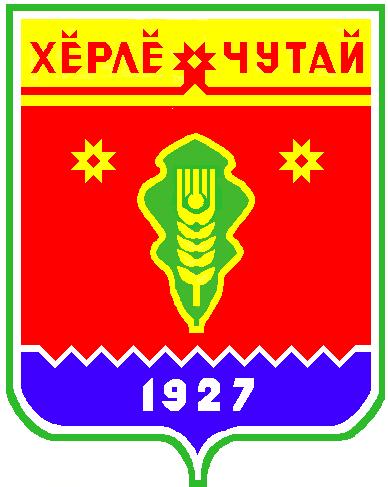 ПостановлениеАдминистрации  Испуханского сельского поселения Красночетайского района Чувашской Республики «О внесении изменений в постановление № 1 от 15.01.2016 «О муниципальной целевой программе «Развитие малого и среднего предпринимательства в Испуханском сельском поселении» на 2016-2018 годы   От  22.02.2017 г. №6                                                                                            д.Испуханы В соответствии с Федеральным законом от 24 июля 2007 года №209-ФЗ «О развитии малого и среднего предпринимательства в Российской Федерации»  администрация Испуханского сельского поселения постановляет:         1. В постановление администрации Испуханского сельского поселения № 1 от 15.01.2016 «О  муниципальной целевой программе «Развитие малого и среднего предпринимательства в Испуханском сельском поселении»  на 2016-2018 годы» внести следующие изменения:        1.1.  В разделе 4 добавить абзацы 7 и 8  следующего содержания:«17 - поддержка субъектам малого и среднего предпринимательства может осуществляться в следующих формах:- консультационная;- финансовая;- информационная;- поддержка в области подготовки, переподготовки и повышения квалификации работников субъектов малого и среднего предпринимательства.Основными принципами поддержки являются:- заявительный порядок обращения субъектов малого и среднего предпринимательства за оказанием поддержки. Рассмотрение обращения заявителя осуществляется в течение 30 дней со дня его регистрации, если не установлен более короткий срок исполнения обращения. Каждый субъект малого и среднего предпринимательства должен быть проинформирован о решении, принятом по такому обращению, в течение пяти дней со дня его принятия;- доступность инфраструктуры поддержки субъектов малого и среднего предпринимательства;- равный доступ субъектов малого и среднего предпринимательства к мероприятиям действующей программы;- оказание поддержки с соблюдением требований действующего законодательства;- открытость процедур оказания поддержки.18 - оказание поддержки субъектам малого и среднего предпринимательства в области инноваций и промышленного производства может осуществляться в виде:1) создания организаций, образующих инфраструктуру поддержки субъектов малого и среднего предпринимательства и оказывающих поддержку субъектам малого и среднего предпринимательства, в том числе технопарков, центров коммерциализации технологий, технико-внедренческих и научно-производственных зон, и обеспечения деятельности таких организаций;2) содействия патентованию изобретений, полезных моделей, промышленных образцов и селекционных достижений, а также государственной регистрации иных результатов интеллектуальной деятельности, созданных субъектами малого и среднего предпринимательства;3) создания условий для привлечения субъектов малого и среднего предпринимательства к заключению договоров субподряда в области инноваций и промышленного производства;4) создания акционерных инвестиционных фондов и закрытых паевых инвестиционных фондов».       2. Контроль за исполнением настоящего постановления оставляю за собой.       3. Настоящее постановление подлежит опубликованию в периодическом печатном издании «Вестник Испуханского сельского поселения».        Глава администрации сельского поселения                              Е.Ф.ЛаврентьеваПротокол публичных слушаний  по обсуждению  проекта решения Собрания депутатов Испуханского сельского поселения  «О внесении изменений  в Устав Испуханского сельского поселения Красночетайского района Чувашской Республики»  от  22.03.2017 года                                                                                   д.ИспуханыПрисутствовали жители Испуханского сельского поселения Красночетайского района Чувашской Республики  в количестве  56 чел. Президиум:Председатель –Лаврентьева Е.Ф.  – глава Испуханского сельского поселенияСекретарь – Воронова Е.Ф. – главный специалист – эксперт сельского поселенияПовестка дня    1. Рассмотрение проекта решения Собрания депутатов Испуханского сельского поселения Красночетайского района Чувашской Республики "О внесении изменений и в Устав Испуханского сельского поселения Красночетайского района Чувашской Республики".1. Слушали:  Воронова Г.П. - главный  специалиста-эксперта администрации Испуханского сельского поселения которая в своем выступлении ознакомила присутствующих с проектом решения Собрания депутатов Испуханского сельского поселения «О внесении изменений в Устав Испуханского сельского поселения Красночетайского района Чувашской Республики», опубликованным в периодическом печатном издании «Вестник Испуханского сельского поселения» №3 от 16 февраля 2017 года и в сети Интернет  на сайте Испуханского сельского поселения. ВЫСТУПИЛИ:Горланова И.А..- житель д.Жукино с предложением одобрить проект решения о внесении изменений в Устав Испуханского сельского поселения Красночетайского района Чувашской Республики.РЕШИЛИ: Рекомендовать Собранию депутатов принять изменения в Устав Испуханского сельского поселения  Красночетайского  района Чувашской Республики.Решение принято единогласно.Председатель Собрания                                                    Е.Ф.ЛаврентьеваСекретарь Собрания:                                                         Г.П.ВороноваВЕСТНИК Испуханского сельского поселенияТир. 100 экз.Д.Испуханы, ул.Новая д.2Номер сверстан специалистом администрации Испуханского сельского поселенияОтветственный за выпуск: Е.Ф.ЛаврентьеваВыходит на русском  языке